Pavement Testing and Evaluation Exemption Form Pavement Testing and Evaluation Exemption Form Pavement Testing and Evaluation Exemption Form Pavement Testing and Evaluation Exemption Form Pavement Testing and Evaluation Exemption Form Pavement Testing and Evaluation Exemption Form 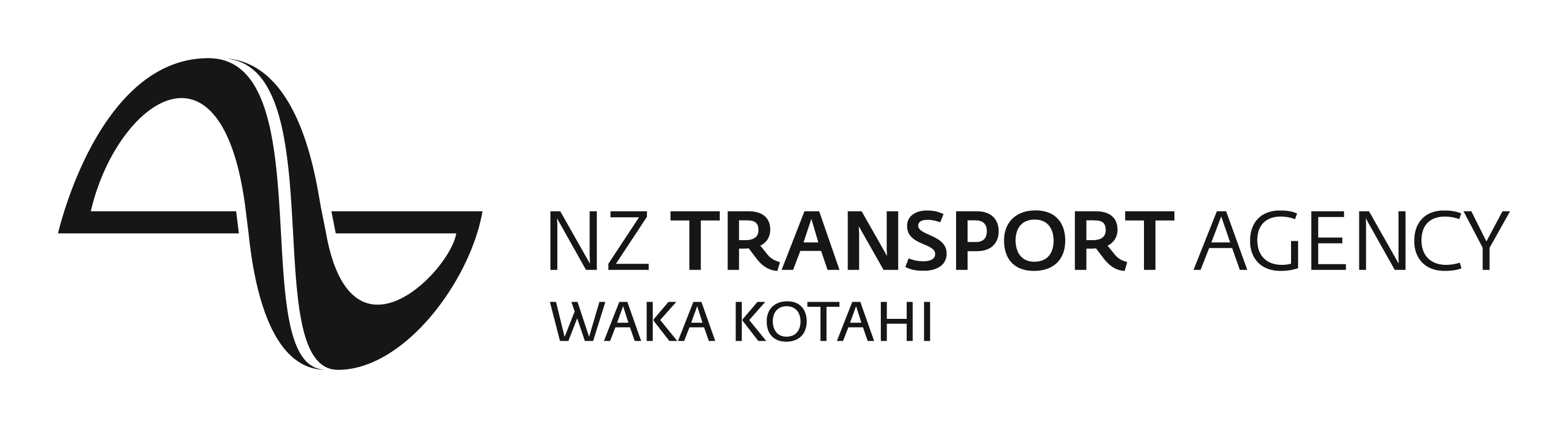 NOC Contract No.NOC Contract No.State Highway NoState Highway NoProject nameProject nameProject/Programme YearProject/Programme YearBrief project description and site characteristics:Brief project description and site characteristics:Brief project description and site characteristics:Brief project description and site characteristics:Brief project description and site characteristics:Brief project description and site characteristics:Investigative process followed and exemption rationale:Investigative process followed and exemption rationale:Investigative process followed and exemption rationale:Investigative process followed and exemption rationale:Investigative process followed and exemption rationale:Investigative process followed and exemption rationale:Declaration:Having checked the above project with reference to the relevant procedures as laid down in New Zealand Guide to Pavement Evaluation and Treatment Design, 2017, I consider that the proposals will not have an adverse effect on the pavement evaluation and treatment design recommendations. Therefore I recommend/endorse this testing exemption request for this treatment site.Declaration:Having checked the above project with reference to the relevant procedures as laid down in New Zealand Guide to Pavement Evaluation and Treatment Design, 2017, I consider that the proposals will not have an adverse effect on the pavement evaluation and treatment design recommendations. Therefore I recommend/endorse this testing exemption request for this treatment site.Declaration:Having checked the above project with reference to the relevant procedures as laid down in New Zealand Guide to Pavement Evaluation and Treatment Design, 2017, I consider that the proposals will not have an adverse effect on the pavement evaluation and treatment design recommendations. Therefore I recommend/endorse this testing exemption request for this treatment site.Declaration:Having checked the above project with reference to the relevant procedures as laid down in New Zealand Guide to Pavement Evaluation and Treatment Design, 2017, I consider that the proposals will not have an adverse effect on the pavement evaluation and treatment design recommendations. Therefore I recommend/endorse this testing exemption request for this treatment site.Declaration:Having checked the above project with reference to the relevant procedures as laid down in New Zealand Guide to Pavement Evaluation and Treatment Design, 2017, I consider that the proposals will not have an adverse effect on the pavement evaluation and treatment design recommendations. Therefore I recommend/endorse this testing exemption request for this treatment site.Declaration:Having checked the above project with reference to the relevant procedures as laid down in New Zealand Guide to Pavement Evaluation and Treatment Design, 2017, I consider that the proposals will not have an adverse effect on the pavement evaluation and treatment design recommendations. Therefore I recommend/endorse this testing exemption request for this treatment site.Recommended by (Pavement Design Manager):Recommended by (Pavement Design Manager):Recommended by (Pavement Design Manager):Recommended by (Pavement Design Manager):Endorsed by (NZTA Senior Network Manager):Endorsed by (NZTA Senior Network Manager):NameNamePositionPositionSignatureSignatureDateDate